Name __________________________________________	Date ________________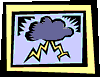     Storm Stations
ALL STATION WEBSITES CAN BE FOUND AT stlouisscience.weebly.comTornados (website)Explain what a tornado is. When do they generally form?According to the website, what states are in tornado alley?Describe what happens at each of the levels of the F-scale.What’s the difference between a warning and a watch?Click on ‘Control a Tornado’. What size was your tornado? Hurricanes (TWO STATIONS—PAPERS AND WEBSITE)Which latitudes produce hurricanes? Why?
Where does a hurricane’s energy come from?
If you lived in China, what would you call a tropical cyclone?
Fill in the table using the “Hurricane Station” website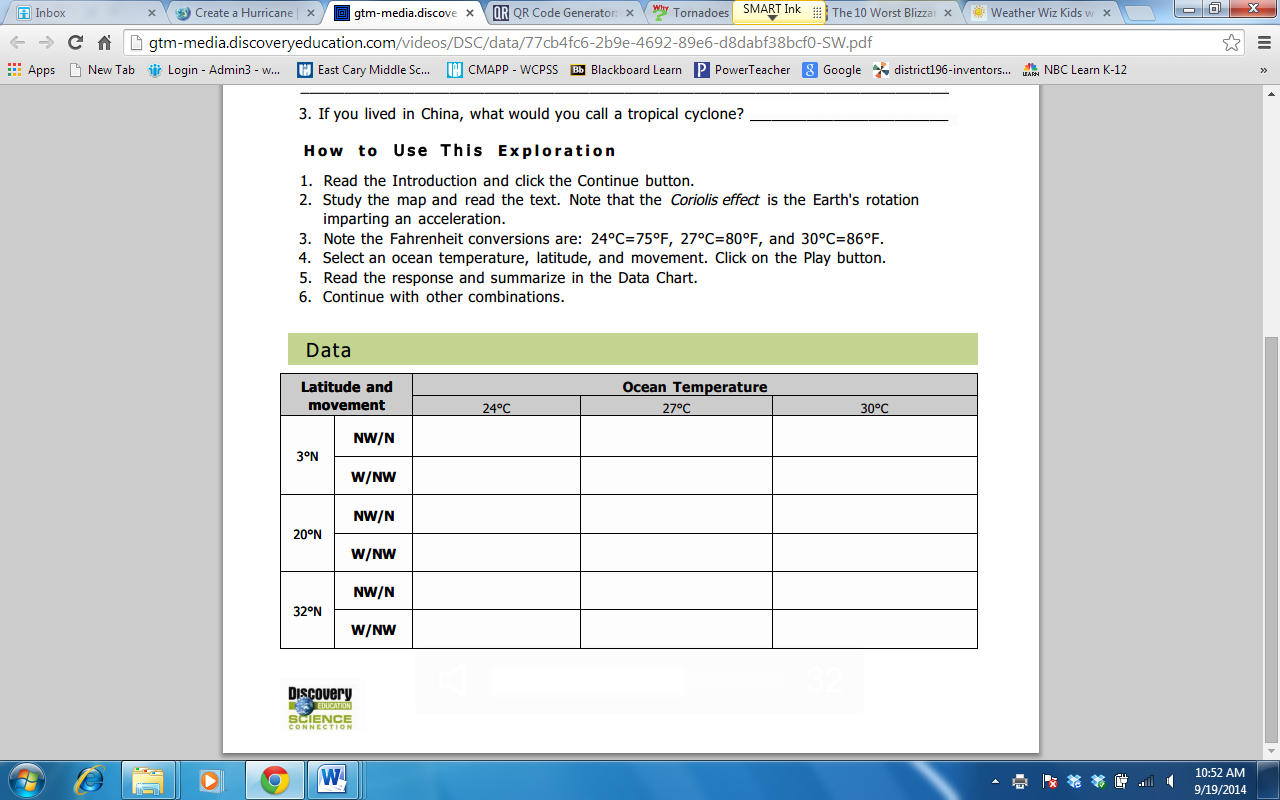 Floods (website)What’s the difference between a flood and a flash flood?How much water is needed for your car to float away?Explain a monsoon.What is Doppler radar and how does it work?What’s the difference between a warning and a watch?What can you do to prepare for a flood?What should you do during a flood?Thunderstorms/Lightning (Zapped article--no website)What do storm chasers use to find thunderstorms?What causes electric charges in storm clouds?What charges are near the ground, in trees, on rooftops, etc?How hot can a bolt of lightning be?What causes thunder?Why are the storm chasers safe in their cars?What is a fulgurite?Blizzards (website)1.  Fill in the table.DateNameLocationDamage/Deaths